HOCKEY PISTA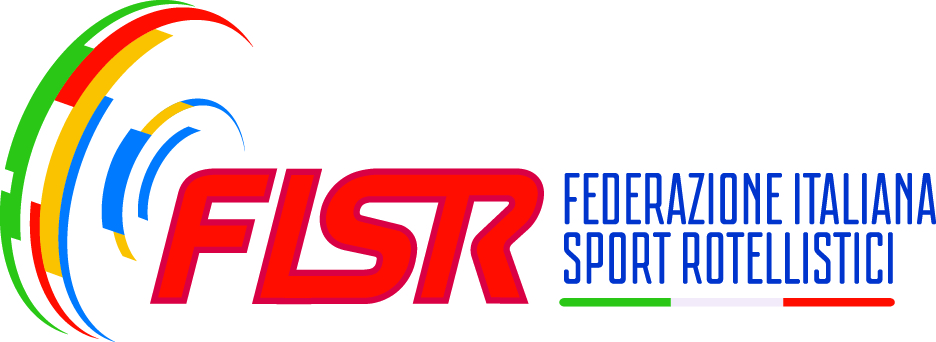 FEDERAZIONE ITALIANA SPORT ROTELLISTICI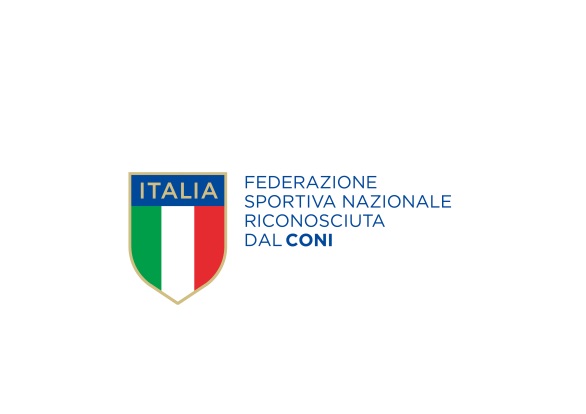 Società: di: Codice: Colori della divisa di giocoMaglieCalzonciniCalzettoniColori della divisa di giocoMANIFESTAZIONESERIE / CATEGORIASERIE / CATEGORIASERIE / CATEGORIASERIE / CATEGORIASERIE / CATEGORIASERIE / CATEGORIASERIE / CATEGORIASERIE / CATEGORIASERIE / CATEGORIASERIE / CATEGORIASERIE / CATEGORIASERIE / CATEGORIAGIRONECAMPIONATOA1A2BFU23U19U17U15U13U11COPPA ITALIAA1A2BFU23U19U17U15U13U11AMIC./ NON AGO.A1A2BFU23U19U17U15U13U11MHCPINCONTRO CONINCONTRO CONINCONTRO CONINCONTRO CONINCONTRO CONINCONTRO CONSocietà: di: codice: Località:giorno:ora:Impianto:Elenco Nominativo dei giocatori  (indicare i Portieri=P, il Capitano=C e il Vice=VC nella colonna Numero)Elenco Nominativo dei giocatori  (indicare i Portieri=P, il Capitano=C e il Vice=VC nella colonna Numero)Elenco Nominativo dei giocatori  (indicare i Portieri=P, il Capitano=C e il Vice=VC nella colonna Numero)Elenco Nominativo dei giocatori  (indicare i Portieri=P, il Capitano=C e il Vice=VC nella colonna Numero)Tipo documento e NumeroCognomeNomeNumeroElenco nominativo Tecnici e Dirigenti con tessera gara FISRElenco nominativo Tecnici e Dirigenti con tessera gara FISRElenco nominativo Tecnici e Dirigenti con tessera gara FISRElenco nominativo Tecnici e Dirigenti con tessera gara FISRCognomeNomeTessera Primo DirigenteSecondo DirigenteAllenatoreV. Allenatore, o Preparatore FisicoMassaggiatore o FisioterapistaMeccanicoMedicoDirigente addetto all’arbitroFirma del Primo DirigenteFirma del CapitanoFirma del Primo ArbitroModulo FISR H2 HP Versione 2023/24